                Book Swap Challenge Card     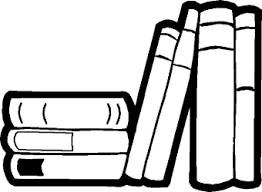 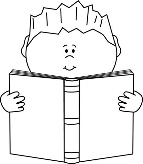 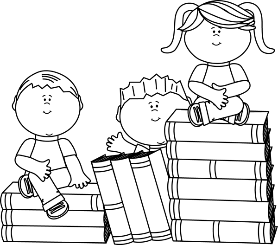                             Book Swap Challenge Card      